Муниципальное бюджетное образовательное учреждение  «Средняя общеобразовательная  школа №1 с. Чермен»МО – Пригородный район Республика Северная Осетия – АланияГрафик прохождения очередной аттестации учителей МБОУ  «СОШ №1 с. Чермен»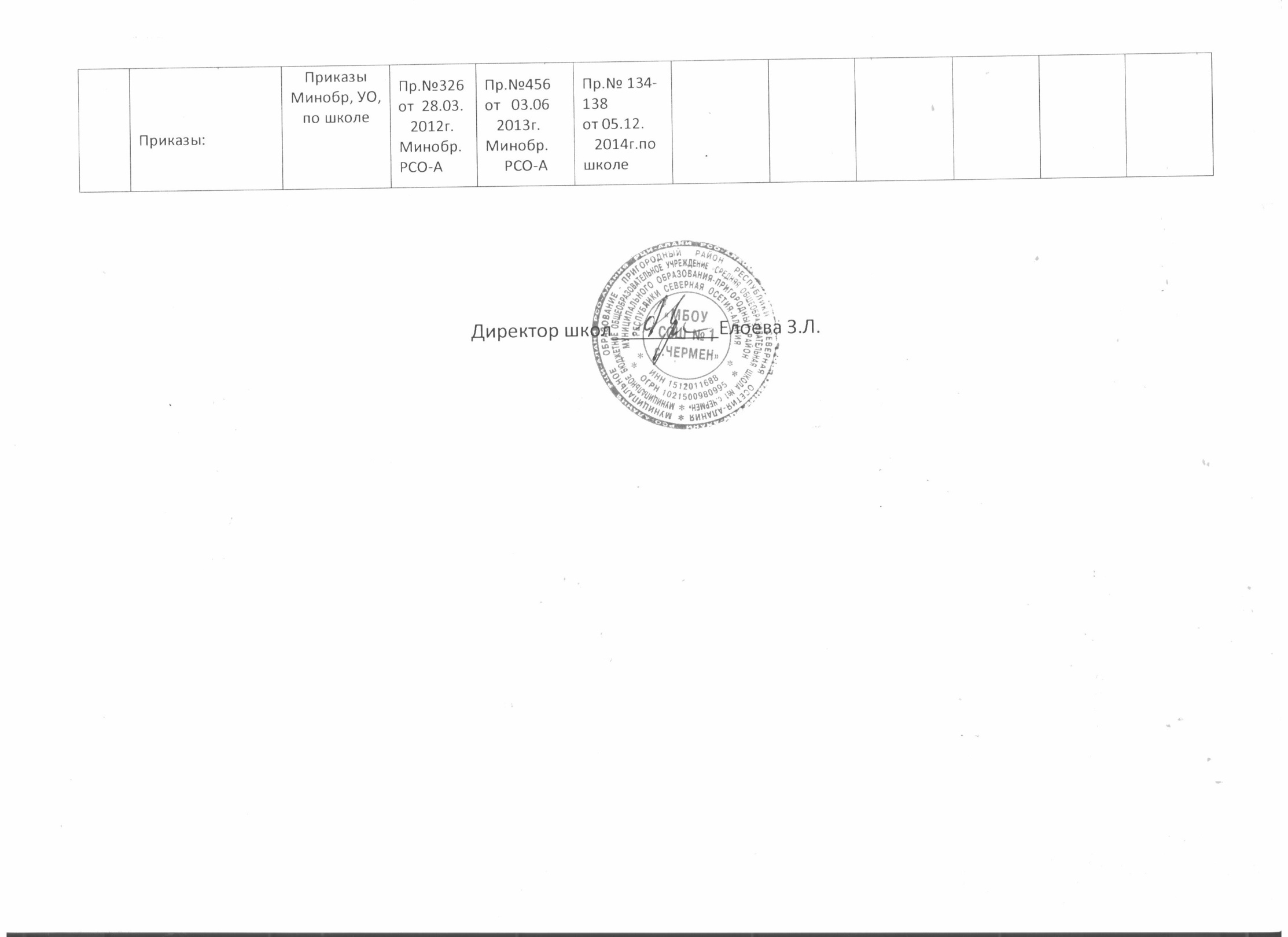 №№Ф.И.О.Имеющаяся  категорияГод прохожденияГод прохожденияГод прохожденияГод прохожденияГод прохожденияГод прохожденияГод прохожденияГод прохожденияГод прохождения№№Ф.И.О.Имеющаяся  категория2012201320142015201620172018201920201Елоева З.Л.112Цаболова Ф.Т.В/кат.В.3Цаболова Ф.М.114Козырева К.Т.115Сидакова Т.А.В/кат.В.6Пухова Ф.В.117Арчегова А.В.1Соот.18Туаева К.Т.Соот.9Калагова З.М.Соот.Соот.10Елоева А.А.1111Кокаева Е.С.1112Алагова Т.Е.Соот.Соот.13Калагов Т.З.Соот.Соот.14Герникова В.Ч.В/кат.В15Кусаева В.А.Соот.Соот.116Хачирова Н.А.В/кат.17Цаболова З.К.Соот.18Кочиева И.Т.-119Багаев В.С.-20Плиев К.А.-21Гаглоева З.Дж.-22Дзуцева С.З.Соот.Соот.